О внесении изменений в Правила землепользования и застройки Чиричкасинского сельского поселения Цивильского района Чувашской Республики, утвержденные решением Собрания депутатов Чиричкасинского сельского поселения Цивильского района Чувашской Республики от 22 января 2018 г. № 31 (с изменениями от 18 марта 2022  г. № 17-02)В соответствии с п.7 части 2 статьи 33, п. 4.1 части 3 статьи 33 Градостроительного кодекса Российской Федерации от 29 декабря 2004 г. N 190-ФЗ, Федеральным законом № 119-ФЗ от 01.12.2022 «О внесении изменений в отдельные законодательные акты Российской Федерации», Федеральным законом от 06 октября 2003 года №131-ФЗ «Об общих принципах организации местного самоуправления в Российской Федерации», Собрание депутатов Чиричкасинского сельского поселения Цивильского района Чувашской Республики РЕШИЛО:1. Внесении изменений в Правила землепользования и застройки Чиричкасинского сельского поселения Цивильского района Чувашской Республики, утвержденные решением Собрания депутатов Чиричкасинского сельского 22 января 2018 г. № 31                     (с изменениями от 18 марта 2022  г. № 17-02), следующие изменения:1.1. Часть 2 статьи 32 дополнить п.8 в следующей редакции:«8) обнаружение мест захоронений погибших при защите Отечества, расположенных в границах муниципальных образований.».1.2. Часть 3 статьи 32 дополнить п. 4.1 в следующей редакции:«4.1) органами местного самоуправления в случаях обнаружения мест захоронений погибших при защите Отечества, расположенных в границах муниципальных образований;».1.3. Статью 32 дополнить частью 3.4 в следующей редакции:«3.4. Внесение изменений в правила землепользования и застройки в связи с обнаружением мест захоронений погибших при защите Отечества, расположенных в границах муниципальных образований, осуществляется в течение шести месяцев с даты обнаружения таких мест, при этом проведение общественных обсуждений или публичных слушаний не требуется.».2. Настоящее решение вступает в силу после его официального опубликования (обнародования).Председатель Собрания депутатов
Чиричкасинского сельского поселения                                                   Г.Н.Григорьева   ЧĂВАШ        РЕСПУБЛИКИ           ÇĔРПУ    РАЙОНĔ 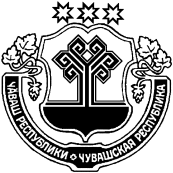 ЧУВАШСКАЯ РЕСПУБЛИКА ЦИВИЛЬСКИЙ      РАЙОН  ЧИРИЧКАССИ  ЯЛ ПОСЕЛЕНИЙĚН ДЕПУТАТСЕН ПУХĂВĚ ЙЫШĂНУ2022 ç. çурла  уăхĕн 18 -мĕшĕ № 21-02 Чиричкасси  ялěСОБРАНИЕ ДЕПУТАТОВ ЧИРИЧКАСИНСКОГО СЕЛЬСКОГО ПОСЕЛЕНИЯ РЕШЕНИЕ18 августа   2022 г.  № 21-02	деревня  Чиричкасы